Environment Section, Kildare County Council,	Application Form for 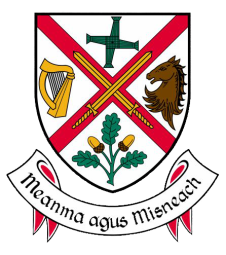 Áras Chill Dara, Devoy Park, Naas, Co. Kildare	Burial Plot / IntermentW91 X77F 	Phone:   045 980588  		Please submit to the 	Email:    environcemeteries@kildarecoco.ie		Cemetery Caretaker 				BEFORE intermentPlease ensure compliance with Kildare County Council’s (Cemeteries) Byelaws 2018Details of Burial Plot                                                   Name of Cemetery: _________________________Name & Address of Burial Plot Owner: ________________________________________________________________________________________________________________________________________New:   Type: _______________________________	Existing:  Section:____   Row:____   Plot No:_____Single / Double / Ash / Angel / Columbarium WallDetails of Interment			          Name & Address of Deceased: ____________________________________________________________________________________________________________________________________________Date of Death: _____ / _____ / _____	Religion: ___________________________	Age: ________Occupation:  ___________________	Marital Status: _______________________	Sex: ________Proposed Date of Interment:  ____ / ____ / _____			Type: ______________________Adult / Child / AshesInformation Provided by:  ______________________________________________________________Name of    Funeral Director   /   Family MemberOffice Use	Date Received:   ____ / ____ / ________	Financial DetailsFinancial DetailsAmountDate ReceivedReceipt NumberDate LodgedDate of Interment  Plot Type              Plot Details              Plot Details Comments:Caretaker’s Signature: _______________________________________________Section Comments:Caretaker’s Signature: _______________________________________________Row Comments:Caretaker’s Signature: _______________________________________________Plot Number Comments:Caretaker’s Signature: _______________________________________________Wall Number Comments:Caretaker’s Signature: _______________________________________________           Register Details           Register Details Comments:Caretaker’s Signature: _______________________________________________Page / Previous Comments:Caretaker’s Signature: _______________________________________________